Дистанційне завдання з образотворчого мистецтва (19.04 – 30.04. 2021 р.)5 класТема: « Візерунок на вишиванці». Виконання візерунка у смузі.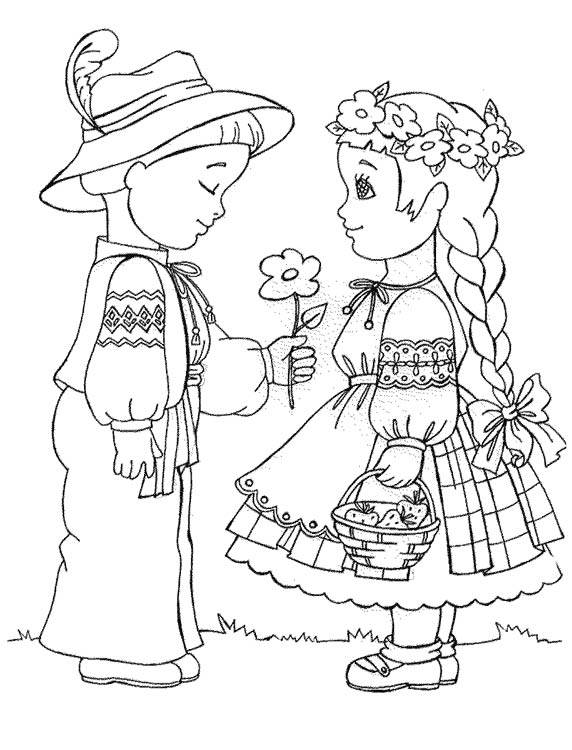 Створення композиції « У травні праця на полях, на городах, у садках».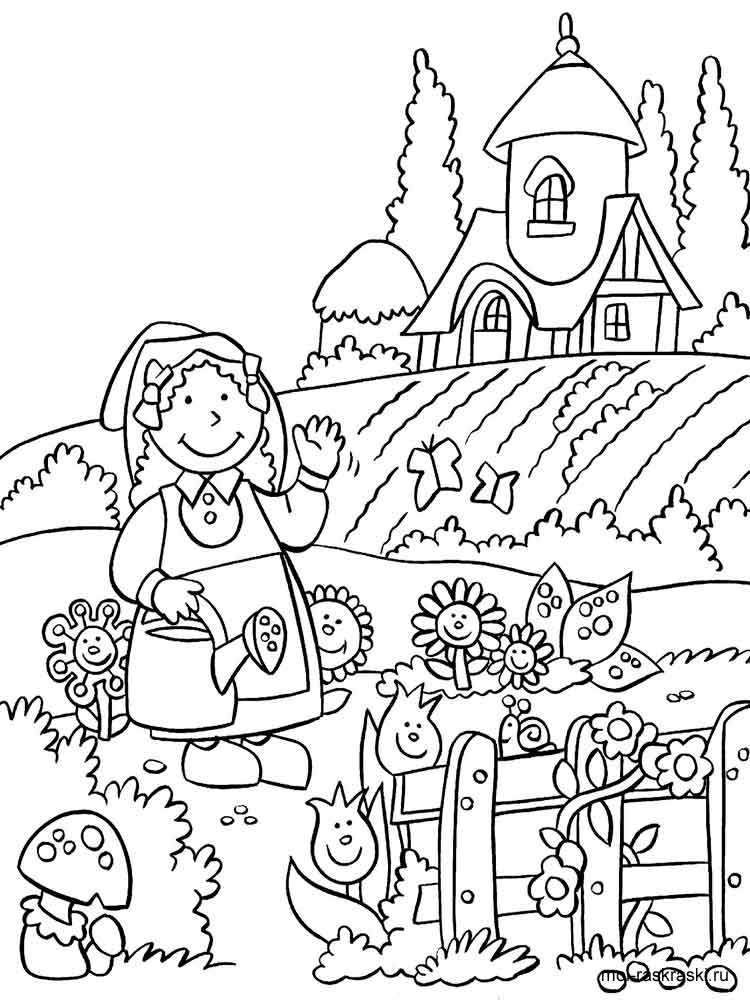 